Masivul Ciucas face parte din grupa carpatilor:Meridionali;Occidentali;De Curbura;Masivul este situat la est de cursurile superiare ale raurilor:Doftana si Zizn;Teleajan si Tarlung;Telejenel si Buzau;Acest masiv se invecineaza cu:a) Muntii Tataru si Muntii Siriului la sud-est si est, Depresiunea si Muntii Intorsurii la nord si Muntii Grohotis la vest;b) Muntii Grohotis la est, Muntii Piatra Mare si Depresiunea Brasov in nord, Valea Doftanei in vest si sud; c) Muntii Tataru si Muntii Siriului la sud-est si est, Depresiunea si Muntii Intorsurii la nord si Muntii Gaiului la vest;Cel mai inalt varf ce se gaseste pe teritoriul masivului este:Zaganu;Gripsoare;Ciucas;Se remarca doua culmi principale:Ciucas-Babarunca si Tigaile-Gropsoarele;Ciucas-Bratocea si Gropsoarele-Zaganu;Tesla-Zaganu si Bratoceal-Babarunca;Din punct de vedere hidrografic se remarca:Raul Buzau si Paraul Telejenel;Paraul Berii si Raul Zizin;Raurile Teleajan si Buzau;Altitudinea varfului Zaganu este de:1817m;1689m;1883m;In care dintre variantele de mai jos varfurile sunt ordonate in ordine descrescatoare a altitudini?Ciucas, Gropsoare, Tigaile Mari, Zaganu;Ciucas, Zaganu, Gropsoarele, Tigaile Mari;Gropsoarele, Tigaile Mari, Ciucas, Zaganu;Care dintre refugii se pot gasi in Masivul Ciucas?Refugiul Agatat;Refugiul Caprioara;Refugiul Stana lui Cojocaru;Ce cabane se remarca in acest masiv?Cabanele Ciucas si Muntele Rosu;Cabanele Cheia si Garbova;Cabanele Muntele Rosu si CerbulCum s-a numit cabana Ciucas?Cabana Nae Popescu;Cabana Bratocea;Cabana Alexandru Vlahuta;La ce altitudine se afla Cabana Ciucas?1844;1595;1937In ce an a fost construita si inaugurata Cabana Ciucas?1880;1937;1943;Din punct de vedere litologic masivul este alcatuit din:Conglomerate;Granite;Clacare;Padurile ce se regasesc pe teritoriul masivului sunt de:Conifere;Amestec;Foioase;Fauna are ca reprezentanti principali:Caprioara, Mistretul, Ursul;Mistretul, Zaganul, Cerbul;Lupul, Rasul, Castorul;Temperatura medie anuala pe culme este de:-2-0°C;0-2°C;1-2°C;Statiunea turistica aflata la poalele masivului se nuneste:Sacele;Cheia;Grohotis;Media anuala a precipitatilor este de:400-600mm;800-1000mm;1200-1300mm;Zaganul este o specie de:Ras;Pastrav;Vultur declarata disparuta de pe teritoriul romaniei;Formatiunea stancoasa din imagine se numeste?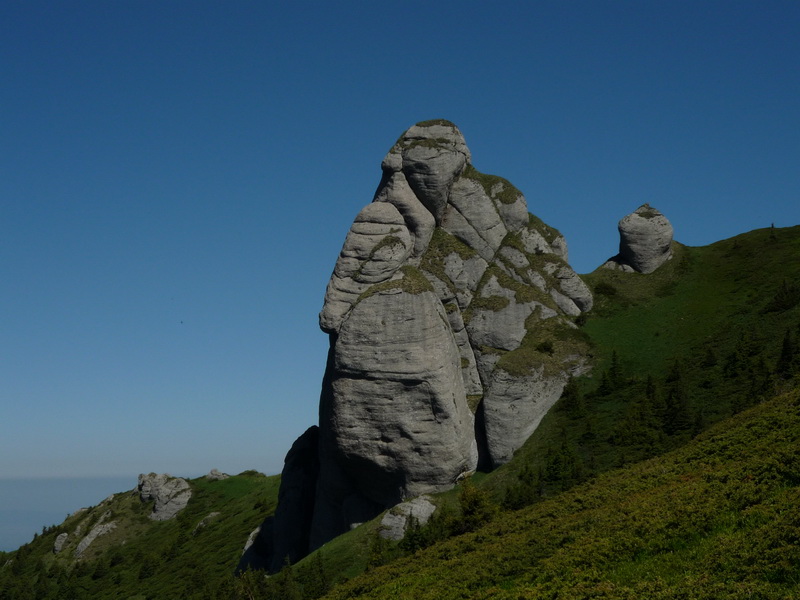 Turnul Goliat;Baba Mare;Scaunul de Piatra;In imagine se regaseste: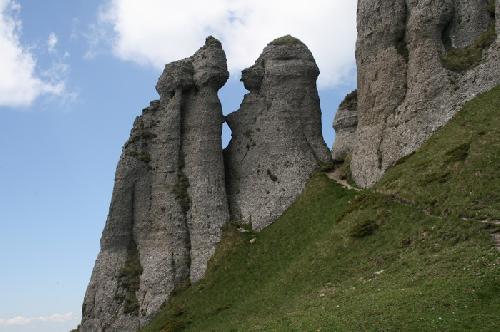 Varful Tigaile Mici;Babele la Sfat;Sfinxul;Cabana din imagine se numeste: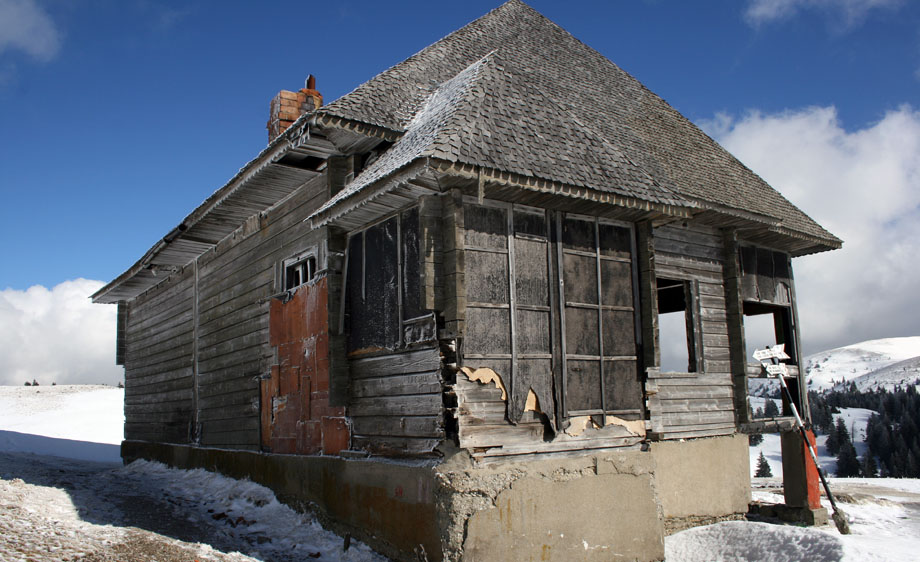 Alexandru Vlahuta;Silva;Muntele Rosu;Refugiul din imagine se numeste: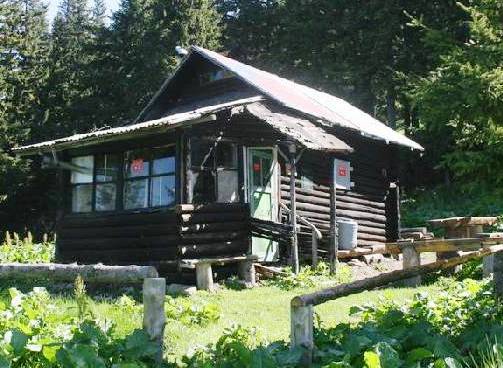 Diana;Garbova;Stana lui Cojocaru;Arborele din imagine se numeste:
a) Jneapan;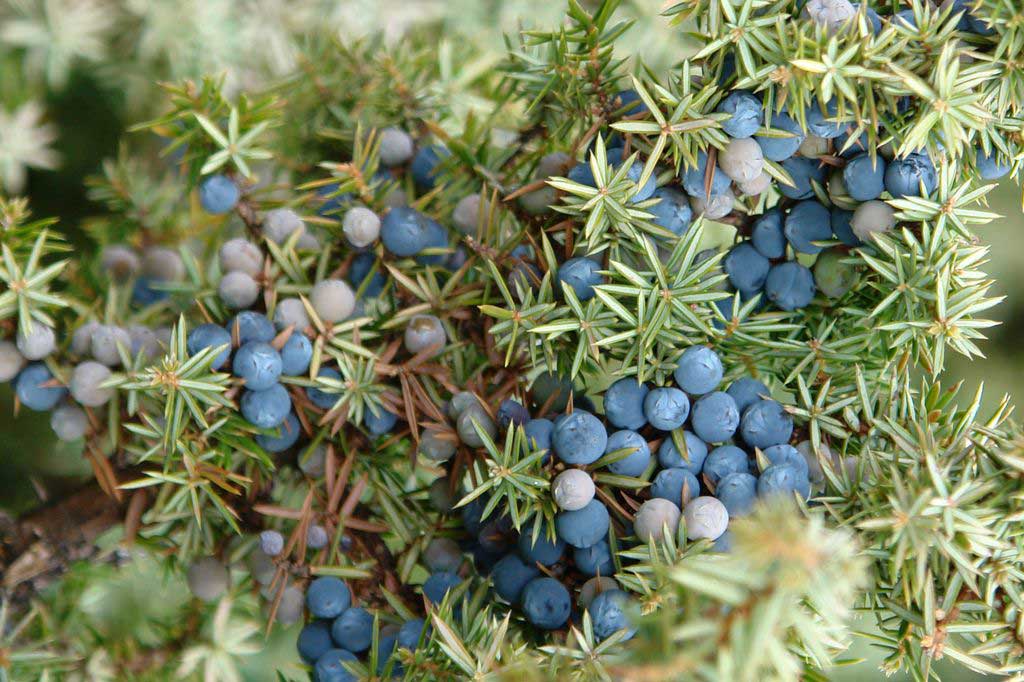 b) Afinis;c) Ienupar;Fructele din imagine se numesc: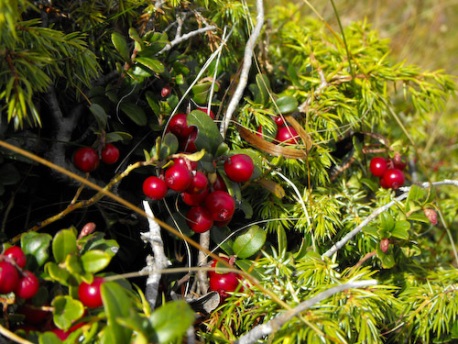 Afine;Merisoare;Coacaze;Mamiferul din imagine se numeste:
a) Lup;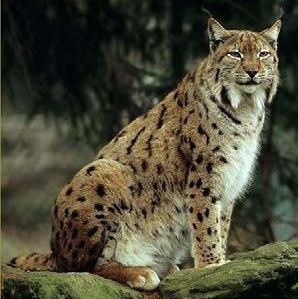 b) Pisica;c) RasAnimalul din imagine este: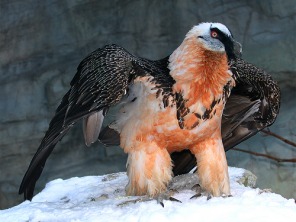 Acvila;Zaganul;Vulturul;Formatiunea stancoasa din imagine se gaseste pe varful: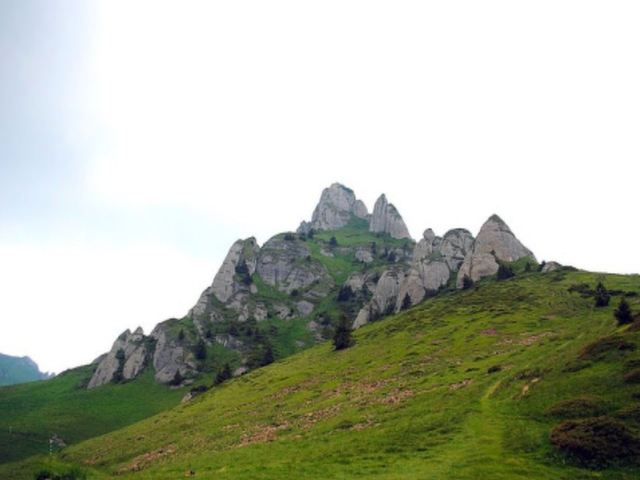 Tigaile Mari;Gropsoarele;Ciucas;In imagine este reprezentat: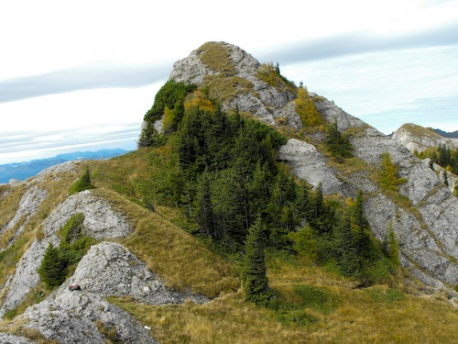 a) Vf. Tigaile Mici;b) Vf. Ciucas;c) Vf. Zaganul;